河北省普通高校专科接本科教育考试财务管理/会计学/审计学/资产评估专业考试说明第一部分：财务管理基础Ⅰ.课程简介内容概述与要求《财务管理基础》科目考试主要包括四部分内容，第一部分是财务管理的基本概述，第二部分是财务管理的分析与计划，第三部分是财务管理的价值观念，第四部分是财务管理的基本内容。参加《财务管理基础》考试的考生应了解财务管理的环境，理解和掌握企业财务管理的基本概念、基本内容和基本方法，包括财务管理的概念、目的，财务分析和财务预测的方法，货币时间价值、风险和收益的计算，筹资、投资、营运资金和股利分配活动管理的具体内容。考试形式与试卷结构   考试采用闭卷、笔试形式，全卷满分为150分，考试时间为75分钟。题目类型包括单项选择题、多项选择题、判断题、计算题和综合题。单项选择题40分，多项选择题30分，判断题10分，计算题40分，综合题30分。Ⅱ.知识要点与考核要求财务管理导论财务管理的概念（掌握）财务管理的内容（掌握）财务管理的环节（了解）财务管理的目标（掌握）财务管理的原则（理解）二、财务管理的环境（一）企业的组织形式（掌握）（二）经济环境（理解）（三）法律环境（了解）（四）金融环境（理解） 三、财务报表分析（一）财务报表分析概述1、财务报表分析的主体（理解）2、财务报表分析的方法（掌握）（二）财务趋势分析1、比较财务报表分析（理解）2、比较百分比财务报告分析（理解）（三）财务比率分析1、偿债能力分析（掌握）2、营运能力分析（掌握）3、盈利能力分析（掌握）4、发展能力分析（掌握）（四）杜邦分析法（掌握）四、财务预测和财务计划（一）财务预测1、财务预测的作用（了解）2、财务预测的种类（了解）3、财务预测的步骤（了解）4、营业收入百分比法（掌握）（二） 财务计划概述1、财务计划的作用（了解）2、财务计划的内容（掌握）3、财务计划的编制方法（理解）4、财务计划的编制步骤（了解）五、货币时间价值（一）货币时间价值概述1、货币时间价值的概念（理解）2、货币时间价值产生的原因（了解）3、货币时间价值的作用（了解）（二）单一现金流的计算1、终值（掌握）2、现值（掌握）3、折现率（了解）4、期限（了解）（三）多重现金流的计算1、均衡现金流终值和现值的计算（掌握）2、非均衡现金流终值和现值的计算（理解）（四）利率1、利率概述（了解）2、费雪效应（了解）3、利率的构成因素（掌握）六、风险与收益（一）风险与收益概述1、风险概述（1）风险的概念（理解）（2）风险的特征（了解）（3）风险的种类（掌握）2、收益概述（1）收益（了解）（2）收益率（理解）（二）单项资产的收益与风险1、单项资产的预期收益率（掌握）2、单项资产的风险（掌握）（三）资产组合的收益与风险1、资产组合的预期收益率（掌握）2、资产组合的风险（掌握）（四）资本资产定价模型1、资本资产定价模型的假设（了解）2、系统风险的衡量（理解）3、资本资产定价模型（掌握）七、 证券估价（一）证券估价原理（了解）（二）债券估价1、债券概述（理解）2、债券估价（掌握）（三）股票估价1、股票概述（理解）2、普通股估价（掌握）3、优先股估价（掌握）八、筹资管理（一）筹资概述 1、筹资的概念（理解）2、筹资的动机（了解）3、筹资方式和渠道（理解）4、筹资的种类（掌握）（二）债务资本筹资 1、长期借款（1）长期借款的种类（了解）（2）长期借款的优缺点（掌握）2、债券（1）债券的种类（了解）（2）债券发行方式（了解）（3）债券评级（了解）（4）债券的优缺点（掌握）3、融资租赁（1）融资租赁的种类（了解）（2）融资租赁的风险（了解）（3）租金的计算（理解）（4）融资租赁的优缺点（掌握）（三）权益资本筹资1、普通股（1）普通股的种类（了解）（2）普通股的发行条件（了解）（3）普通股筹资的优缺点（掌握）2、优先股（1）优先股的种类（了解）（2）优先股的收回方式（了解）（3）优先股筹资的优缺点（掌握）九、资本成本与资本结构（一）资本成本概述（了解）（二）资本成本计算1、个别资本成本的计算（掌握）2、综合资本成本的计算（掌握）3、边际资本成本的计算（理解）（三）杠杆原理1、经营杠杆（掌握）2、财务杠杆（掌握）3、总杠杆（掌握）（四）资本结构概述1、资本结构的概念和种类（了解）2、资本结构理论（理解）（五）最优资本结构1、最优资本结构概述（了解）2、影响资本结构的因素（了解）2、最优资本结构决策（1）比较资本成本法（掌握）（2）每股收益分析法（掌握）十、投资管理（一）投资概述（了解）（二）投资现金流量的估算1、现金流量的概念（理解）2、现金流量的构成（掌握）3、现金流量的估算（掌握）（三）投资评价的基本方法1、非折现评价方法（1）回收期法（掌握）（2）平均会计报酬率法（理解）2、折现评价方法（1）净现值法（掌握）（2）盈利能力指数法（理解）（3）内部收益率法（掌握）3、投资评价基本方法的比较（理解）十一、 股利分配管理（一）股利分配概述（了解）（二）股利理论（了解）（三）股利政策1、股利政策的类型（掌握）2、股利政策的选择（理解）3、股利政策的影响因素（了解）（四）股票分割与股票回购（了解）十二、短期资产管理营运资金概述营运资金的概念（理解）营运资金的特点（了解）营运资金管理原则（了解）短期资产管理概述短期资产的概念和特点（理解）短期资产的种类（了解）3、短期资产持有政策（理解）（二）现金和有价证券管理1、现金概述（理解）2、最佳现金持有量确定（理解）3、有价证券管理（了解）（三）存货管理1、存货概述（理解）2、经济订货批量的确定（掌握）3、存货控制（了解）（四）应收账款管理1、应收账款概述（理解）2、应收账款政策的制定（掌握）3、应收账款的控制（理解）十三、短期负债管理（一）短期负债管理概述1、短期负债的概念和特点（理解）2、短期负债的种类（了解）3、短期筹资政策（理解）（二）商业信用1、商业信用的形式（理解）2、机会成本的计算（掌握）3、商业信用筹资的优缺点（掌握）（三）短期借款1、短期借款的种类（理解）2、短期借款筹资的优缺点（掌握）Ⅲ.模拟试卷及参考答案河北省普通高校专科接本科教育考试财务管理基础模拟试卷（考试时间：75分钟）（总分：150分）说明：请在答题纸的相应位置上作答，在其它位置上作答的无效。一、单项选择题（本类题共20小题，每小题2分，共40分。在每小题给出的四个备选项中，选出一个正确的答案，并将所选项前的字母填写在答题纸的相应位置上。）1、下列说法正确的是（    ）。A.对企业而言，资产负债率越高越好B.一般而言，资产负债率越高，企业的偿债能力越差　    C.利息周转倍数越大，说明企业支付利息的能力越弱D.一般而言，资产周转率越高，说明企业资产周转速度越慢2、在利率和计算期相同的条件下，以下公式中，正确的是（    ）。A.普通年金终值系数×普通年金现值系数=1B.普通年金终值系数×偿债基金系数=1C.普通年金终值系数×投资回收系数=1D.普通年金终值系数×预付年金现值系数=13、某企业面临甲、乙两个投资项目，经衡量，它们的期望报酬率相等，甲项目的标准差小于乙项目的标准差，对甲、乙项目可以做出的判断为（    ）。A.甲项目取得更高报酬和出现更大亏损的可能性均大于乙项目B.甲项目取得更高报酬和出现更大亏损的可能性均小于乙项目C.甲项目实际取得的报酬会高于其期望报酬D.乙项目实际取得的报酬会低于其期望报酬4、下列筹资方式中，常用来筹措长期资金的是（    ）。A.商业信用	                  B.短期融资券      C.应收账款转让                D.融资租赁5、以下关于杠杆效应的表述不正确的是（    ）。A.财务杠杆表明息税前利润变动对每股收益变动的影响B.经营杠杆表明产销量变动对息税前利润变动的影响C.经营杠杆系数、财务杠杆系数以及总杠杆系数恒大于1D.总杠杆表明产销量变动对每股收益变动的影响6、在以下股利政策中有利于稳定股票价格，从而树立公司良好形象，但股利的支付与公司盈余相脱节的股利政策是（    ）。A.剩余股利政策                B.固定股利政策C.固定股利支付率政策          D.低正常股利加额外股利政策7、企业现金管理的目的，就是在资产的（    ）之间作出抉择，以获取最大的利润。 A.流动性和投资性              B.流动性和预防性 C.流动性和收益性              D.交易性和盈利性 8、企业某新产品开发成功的概率为80%，成功后的投资报酬率为40%，开发失败的概率为20%, 失败后的投资报酬率为-100%，则该产品开发方案的预期投资报酬率为（    ）。A.18%                         B.20%            C.12%                         D.40%9、甲公司2015年实现税后利润1000万元，2015年年初未分配利润为200万元，公司按10%提取法定盈余公积。预计2016年需要新增投资资本500万元，目标资本结构(债务/所有者权益)为4/6，公司执行剩余股利分配政策，2016年可分配现金股利（    ）万元。A.600                         B. 700         C.800                         D.90010、属于企业资金营运活动的是（    ）。A.支付股利                    B.购买原材料     C.发行债券                    D.购买无形资产11、10年期10%利率的普通年金终值系数为15.937，则期限、利率相同情况下的预付年金终值系数为（    ）。A.13.453                      B.16.365  C.17.531                      D.18.21512、下列有关最佳资本结构的表述正确的是（    ）。A.企业利润最大的资本结构          B.企业目标资本结构C.风险最低的目标资本结构      D.加权平均资本成本最低，企业价值最大的资本结构13、某学校为设立一项科研基金，拟在银行存入一笔款项，以后可以无限期的在每年年末支取利息30000元，利率6%，该学校应存入（    ）。A.750000元                   B.500000元C.180000元                   D.120000元14、假设业务发生前速动比率大于1，偿还应付账款若干，将会（    ）。A.增大流动比率，不影响速动比率                   B.增大速动比率，不影响流动比率C.增大流动比率，也增大速动比率                   D.降低流动比率，也降低速动比率15、某企业2015年流动资产平均余额为100万元，流动资产周转次数为7次。若该企业2015年净利润为210万元，则2015年销售净利率为（    ）。A.30%                          B.50%C.40%                          D.15%16、以下关于预期收益率的说法不正确的是（    ）。A.预期收益率是投资者承担各种风险应得的补偿                   B.预期收益率=无风险收益率+风险补偿率C.投资者承担的风险越高，其预期收益率也越大                   D.投资者的预期收益率有可能会低于无风险收益率17、某公司经营杠杆系数为2，财务杠杆系数为1.5，如果目前每股收益为1元，那么若销售额增加一倍，则每股收益将增长为（    ）。A.1.5元/股                     B.2元/股C.4元/股                       D.3.5元/股18、有权领取股利的股东有资格登记截止的日期是（    ）。A.股利宣告日                    B.除权日C.除息日                        D.股利支付日19、下列说法不正确的是（    ）。A.股票分割之后股东有可能多获得现金股利                   B.股票分割中股东权益内部结构发生变化C.发放股票股利可能加剧股价的下跌                   D.为了提高股价，可以进行股票合并20、财务管理的核心是（    ）。A.规划和预测                    B.财务决策C.财务预算                      D.财务控制二、多项选择题（本类题共10小题，每小题3分共30分。在下列各题的选项中，至少有两个选项是最符合题意的，请将这些选项前的字母填涂在答题纸的相应位置上，多选、少选或错选的均不得分。）1、企业财务管理的活动包括（    ）。A.筹资活动                    B.营运资金活动C.投资活动                    D.利润分配活动2、公司制企业的优点有（    ）。A.建立与解散程序简单          B.责任有限C.筹资方便                    D.企业生命无限3、影响企业财务管理的经济环境因素主要包括（    ）。 A.企业组织形式               B.经济周期      C.通货膨胀                   D.经济政策 4、下面哪些属于资本结构决策分析方法（    ）。A.投资回收期法                B.公司价值比较法  C.资本成本比较法              D.无差异点分析法5、边际资本成本是（    ）。A.资金每增加一个单位而增加的成本B.追加筹资时所使用的加权资本成本C.保持最佳资本结构条件下的资本成本                     D.各种筹资范围的综合资本成本6、下列各项中，能够影响债券内在价值的因素有（    ）。A.债券的价格                  B.债券的计息方式      C.当前的市场利率              D.票面利率7、对企业而言，发行股票筹集资金的优点有（    ）。A.增强公司筹资能力            B.降低公司财务风险C.降低公司资金成本            D.没有到期日8、应收账款信用期间的叙述，正确的有（    ）。 A.信用期间越长，企业坏账风险越小 B.信用期间越长，表明客户享受的信用条件越优越 C.延长信用期间，有利于销售收入的扩大D.信用期间越长，应收账款的机会成本越低9、下列因素引起的风险中，投资者不能通过证券投资组合予以消减的是（    ）。A.宏观经济状况变化              B.世界能源状况变化C.发生经济危机                  D.被投资企业出现经营失  10、降低经营风险可以采取的措施包括（    ）。A.增加销售额                    B.减少产品单位变动成本　　 　 C.增加产品单位变动成本          D.降低固定成本比重三、判断题（本大题共 10小题，每小题1分，共10分。正确的划“√”，错误的划“×”，请将答案填涂在答题纸的相应位置上。）1、企业的每股收益比较高，并不意味着股东可以分得更多的股利。               （  ）2、投资中心必然是利润中心，利润中心也必然是投资中心。                     （  ）3、一般来讲，按存货品种数量比例7:2:1，可将其划为A、B、C三类存货，对A类存货进行重点管理和控制。                                                        （  ）4、已知年利率、限制和期限，每一季度复利一次的终值要比一年复利一次的终值大。（  ）5、在投资中心的考核指标中，剩余现金流量可以评价不同部门的业绩。           （  ）6、股票投资的收益率是使各期股利及股票售价的复利现值等于股票买价时的贴现率。（  ）7、衡量和评价上市公司盈利能力最基本的财务指标是每股净资产。               （  ）8、企业发放股票股利后，企业的普通股股数增加，从而导致每股市价有可能下跌。 （  ）9、股票投资与债券投资相比投资风险较大，收入较不稳定并且收益较低。         （  ）10、企业进行股票分割后，各股东持有股数增加，企业的总股本也会增加。        （  ）四、计算题（每小题20分，共2小题40分，计算均要求写出过程，结果不能整除时保留两位小数。请在答题纸的相应位置上作答。）1、某公司持有A、B两种股票和C债券，三种证券的投资比例分别为40%、30%和30%，其中β系数分别为2.0、1.2和0.8。市场平均收益率为18%，无风险收益率为10%。B股票当前每股市价为4.1元，刚收到上一年度派发的每股0.4元的现金股利，预计股利以后每年将增长6%。要求：（1）计算该公司证券组合的β系数；（2）计算该公司证券组合的必要投资收益率；（3）计算投资B股票的必要投资收益率；（4）利用股利折现模型对B股票进行估计；（5）根据股票价值与市价判断是否应出售B股票。2、甲公司是一家制造类企业，全年平均开工250天。为生产产品，全年需要购买A材料250000件，该材料进货价格为150元/件，每次订货需支付运费、订单处理费等变动费用500元，材料年储存费率为10元/件。A材料平均交货时间为4天。该公司A材料满足经济订货基本模型各项前提条件。　要求：（1）利用经济订货基本模型，计算A材料的经济订货批量和全年订货次数。（2）计算按经济订货批量采购A材料的年存货相关总成本。（3）计算A材料每日平均需用量和再订货点。五、综合题（本题共1小题，共30分，计算均要求写出过程，结果不能整除时保留两位小数。请在答题纸的相应位置上作答）某集团正计划投资某一新的固定资产项目，已知资料如下：1、预计固定资产投资额为1000万元，该公司拟采用银行存款和留存收益的方式筹集资金，公司目标资本结构中负债比率为60%。银行借款的年利率为8%，手续费为3%，期限10年。剩余资金用留存收益方式筹资，预计资本成本为15%。2、该项目建设期为2年，固定资产资金在建设期各年年初分别投入400万元和600万元。建设期末垫支50万元流动资金，项目终结时收回。该项目投产后预计寿命为10年，固定资产按直线法提取折旧，预计净残值为100万元。3、项目投产后前5年每年销售收入300万元，付现成本120万元，后5年每年销售收入450万元，付现成本160万元。4、公司的所得税税率为25%。要求：（1）计算银行借款的资本成本和筹资的综合资本成本（综合资本成本四舍五入取整）；（2）计算项目各年度现金净流量（整个项目计算期内无须考虑银行借款利息支出的影响）；（3）计算项目的净现值；（4）根据净现值判断项目的可行性。（P/F,10%,1）=0.909，（P/F,10%,2）=0.826，（P/F,10%,7）=0.513，（P/F,10%,12）=0.319（P/F,10%,2）=1.736，（P/A,10%,4）=3.170，（P/A,10%,5）=3.791，（P/F,10%,11）=6.495，（P/F,10%,12）=6.814财务管理基础参考答案一、单项选择题1、B   2、B   3、B   4、D    5、C   6、B  7、C   8、C   9、B   10、B11、C  12、D  13、B  14、C  15、A  16、D  17、C  18、B  19、B  20、B二、多项选择题1、ABCD  2、BCD   3、BCD  4、CD   5、ABD   6、BCD  7、ABD  8、BC  9、ABC  10、ABD三、判断题1、√  2、×  3、×  4、√  5、×  6、√  7、×  8、√  9、×  10、×四、计算题1、（1）组合β系数=40%×2.0+30%×1.2+30%×0.8=1.4（2）组合必要投资收益率=10%+1.4×(18%-10%)=21.2%（3）B股票的必要投资收益率=10%+1.2×(18%-10%)=19.6%（4）B股票的价值=0.4×(1+6%)/（19.6%-6%）=3.12（5）B股票当前的每股市价4.1大于其内在价值3.12，因此选择出售该股票。2、（1）A材料的经济订货批量==5000（件）    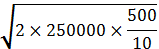 全年订货次数=全年需求量/经济订货批量=250000/5000=50（次）（2）A材料的年存货相关总成本==50000（元）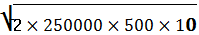 （3）每日平均需用量=250000/250=1000（件）                    再订货点=1000×4=4000（件）。 五、综合题（1）银行借款的资本成本=8%×（1-25%）/1-3%=6.19%  综合资本成本=6.19%×60%+15%×40%=9.714%≈10%   （2）NCF0=-400 万元   NCF1=-600万元    NCF2=-50万元     固定资产折旧=（1000-100）/10=90万元 NCF3-7=（300-120）×（1-25%）+90×25%=157.5万元    NCF8-11=（450-160）×（1-25%）+90×25%=240万元     NCF12=240+50+100=390万元   （3）NPV=390×（P/F,10%,12）+240×（P/A,10%,4）×（P/F,10%,7）+157.5×（P/A,10%,5）×（P/F,10%,2）-50×（P/F,10%,2）-600×（P/F,10%,1）-400   =390×0.319+240×3.170×0.513+157.5×3.791×0.826-50×0.826-600×0.909-400=21.09（如采用其他方法得到近似结果，可得分）  （4）项目净现值大于0，所以项目可行。  第二部分：会计学基础Ⅰ.课程简介一、内容概述与总要求《会计学基础》考试是为选拔财务会计类专业优秀专科毕业生进入本科阶段学习的入学考试，通过考核挑选具备一定专业素质的考生进一步接受财务会计相关专业知识和技能教育。通过本次考试主要测试考生在有关会计的基本理论、基本方法和基本技能上是否具有本科学习的能力。通过本课程的测试，了解学生掌握和运用各种会计核算方法的能力，包括设置会计科目与账户、复式记账、填制与审核会计凭证、登记会计账簿、财产清查和编制会计报表。 二、考试形式及试卷结构 考试方式为笔试、闭卷考试，时间为75分钟试卷满分为150分。题型包括单项选择题、多项选择题、判断题、业务核算题。Ⅱ.知识要点与考核要求一、会计基本理论（一）内容范围企业与会计的关系(1)企业及其分类(2)企业的目标和主要经济活动会计的含义、职能、目标及特点(1)会计的产生和发展(2)会计的含义(3)会计的基本职能与拓展职能及基本职能之间的关系(4) 关于会计目标的两种观点：受托责任观、决策有用观(5)会计的特点3.会计信息质量特征(1)可靠性(2)相关性(3)可理解性(4)可比性(5)实质重于形式(6)重要性(7)谨慎性(8)及时性4.会计的对象：能够用货币表现的经济活动5.会计要素与会计等式 (1)会计要素的涵义(2)会计要素的内容（各要素的特点及有关分类）(3)会计等式:基本等式（静态等式）、动态等式、扩展等式(4)会计要素确认、计量及其要求:会计要素确认与计量的涵义及原则6.会计假设(1)会计主体假设(2)持续经营假设(3)会计分期假设(4)货币计量假设7.会计核算基础(1)权责发生制(2)收付实现制（二）考核要求了解企业与会计的关系，理解会计是一种经济管理活动，会计产生和发展的根本动因是管理生产的需要；掌握会计的基本职能，了解会计的扩展职能；熟悉会计的含义和特点，掌握会计信息质量特征，灵活运用会计信息质量特征分析经济事项；理解会计对象，掌握六大会计要素的内容与数量平衡关系，能够运用会计等式分析经济业务对等式平衡的影响；了解会计要素确认条件、计量属性及确认计量原则要求；理解会计假设概念及其相互关系；掌握会计核算基础，并能运用两种会计核算基础对企业的收入和费用进行分析确认本部分内容考试题型涉及单项选择题、多项选择题、判断题与计算题。二、会计核算方法(一)内容范围 1.设置科目与账户(1)会计科目：会计科目的概念、设置会计科目的原则、会计科目的分类(2)会计账户:账户的概念、账户的基本结构、账户的分类(3)会计科目与账户之间的关系2.复式记账(1)记账方法：记账方法的意义、种类(2)借贷记账法：借贷记账法的定义、基本内容（记账符号、账户结构、记账规则、试算平衡）、会计分录3.填制和审核凭证(1)会计凭证的概念、意义与种类(2)原始凭证：原始凭证的概念、基本内容、种类、填制及审核要求(3)记账凭证：记账凭证的概念、基本内容、种类、填制及审核要求(4)会计凭证的传递和保管4.登记账簿(1)会计账簿的意义与种类：会计账簿的概念、会计账簿的作用、会计账簿的设置原则、会计账簿的分类(2)会计账簿的设置与登记：会计账簿的基本内容、会计账簿的格式与登记方法(3)会计账簿的启用与登记规则：账簿的启用规则、账簿的登记规则、错账的更正规则、总分类账与明细分类账的平行登记规则(4)结账与对账：结账的步骤、内容及方法；对账的内容（账证核对、账账核对、账实核对）(5)会计账簿的更换与保管5.财产清查(1)财产清查的意义、种类、技术方法及清查前的准备工作(2)财产清查的盘存制度(3)财产清查的内容与方法：货币资金的清查内容与方法、实物财产的清查内容与方法、往来款项的清查内容与方法(4)财产清查结果的处理：财产清查结果处理的基本步骤、财产清查结果的处理6.成本计算(1)成本计算的意义(2)成本计算的基本原理及程序(3)制造企业经营过程主要成本的计算：原材料采购成本的计算、产品制造成本的计算7.编制财务会计报告(1)财务会计报告意义、构成与分类、编制基本要求(2)资产负债表：资产负债表的含义、内容与格式、资产负债表的编制方法(3)利润表:利润表的含义、内容与格式、利润表的编制方法（二）考核要求1.设置科目与账户了解设置会计科目和账户的必要性及原则，理解会计科目和账户的概念、联系和区别，熟练掌握会计科目的分类和不同性质账户的基本结构。本节题型涉及单项选择题、多项选择题、判断题。2.复式记账理解复式记账的意义，掌握复式记账的原理；掌握借贷记账法的记账符号、账户结构、记账规则、试算平衡以及会计分录的正确格式。本节题型涉及单项选择题、多项选择题、判断题。3.填制和审核凭证了解编制和审核会计凭证的意义；理解会计凭证、原始凭证、记账凭证的基本概念；掌握会计凭证（包括原始凭证及记账凭证）的分类及内容。本节题型涉及单项选择题、多项选择题、判断题及业务分析题。4.登记账簿了解企业设置和登记账簿的意义，掌握账簿的各种分类、各种账簿的格式和登记方法，掌握对账、结账的概念、内容和方法；熟练掌握平行登记规则及错账更正方法。本节题型涉及单项选择题、多项选择题、判断题及业务题。5.财产清查了解财产清查的意义和种类；掌握永续盘存制、实地盘存制的概念；掌握财产清查的种类、方法及财产清查结果的会计处理；掌握未达账项的形成及银行存款余额调节表的编制方法；掌握存货发出的计价方法及应用。本节题型涉及单项选择题、多项选择题、判断题及计算业务题。6.成本计算了解成本计算的概念与作用；掌握成本计算的原理、基本要求和基本程序。能够运用成本计算基本原理进行材料采购成本、产品制造成本的计算。本节题型涉及单项选择题、多项选择题、判断题及计算业务题。7.编制财务会计报告了解财务会计报告的作用以及财务报表的编制要求；掌握财务会计报告的概念及分类；熟练掌握资产负债表、利润表的内容、格式和编制方法。本节题型涉及单项选择题、多项选择题、判断题及计算业务题。三、借贷记账法的应用(一)内容范围 1.资金筹集业务的核算(1) 资金筹集业务核算主要内容：企业筹集资金的两种方式(2)账户设置：实收资本、资本公积、短期（长期）借款(3)主要业务处理：所有者权益资金筹集业务的核算；负债资金筹集业务的核算2.供应过程业务的核算 (1)供应过程业务核算主要内容：采购成本计算、材料验收入库、采购款项的结算(2)账户设置：在途物资、原材料、固定资产、应付账款、应交税费(3)主要业务处理:固定资产购置业务的核算；材料采购业务的核算3.生产过程业务的核算(1)生产过程业务核算主要内容：生产成本归集与计算、制造费用的归集与分配、完工产品入库(2)账户设置：生产成本、制造费用、累计折旧、应付职工薪酬、库存商品等(3)主要业务处理: 发出材料核算、职工薪酬核算、固定资产折旧费用的核算4.销售过程业务的核算(1)销售过程业务核算主要内容：销售收入的确认、销售成本的结转、销售费用的核算、销售货款的结算及税金及附加的核算(2)账户设置：主营业务收入、主营业务成本、应交税费—应交增值税（销项税额）、应收账款、预收账款、税金及附加等(3)主要业务处理: 主营业务收支的核算;其他业务收支的核算5.财务成果的形成及利润分配业务的核算(1)利润的形成及分配：营业利润、利润总额、净利润的计算；利润分配的程序(2)账户设置：本年利润、利润分配、应付股利、盈余公积等(3)主要业务处理:利润形成核算、利润分配核算（二）考核要求本节是会计学基础的重点内容。考生应重点掌握各环节业务核算内容、所涉及的账户及账户核算的内容和结构、账户的具体应用。本节题型涉及单项选择题、多项选择题、判断题、计算题及业务分录题。四、会计账务处理程序(一)内容范围1. 会计账务处理程序的意义、分类   2.设计会计账务处理程序的原则3.会计账务处理程序的种类(1)记账凭证账务处理程序：记账凭证账务处理程序的特点、优缺点、适用范围及基本步骤(2)科目汇总表账务处理程序：科目汇总表账务处理程序的特点、优缺点、适用范围及基本步骤(3)汇总记账凭证核算程序：汇总记账凭证核算程序的特点、优缺点、适用范围及基本步骤（二）考核要求掌握记账凭证账务处理程序、科目汇总表账务处理程序的特点、优缺点和适用范围及运用。本章题型涉及单项选择题、多项选择题及判断题。     Ⅲ. 模拟试卷及答案河北省普通专科接本科教育考试会计学基础模拟试卷（考试时间：75分钟）（总分：150 分）说明：请在答题纸的相应位置上作答，在其它位置上作答的无效。一、单项选择题（本大题共 20 小题，每小题 2 分，共 40 分。在每小题给出的四个备选项中，选出一个正确的答案，并将所选项前的字母填写在答题纸的相应位置上。）1、下列会计科目属于成本类科目的是（     ）。A.原材料    B.库存商品   C.生产成本   D.财务费用2、某日，新华公司的资产总计为3 600万元，流动负债合计为900万元、所有者权益合计为1 200万元，则当日新华公司的非流动负债应当为（　）。A.2 700万元　  B.2 400万元　　C.2 100万元    D.1 500万元3、会计分录的要素不包括（   ）。A.账户名称  　B.金额  　C.借贷方向  　D.摘要4、最基本的会计核算程序是（   ）。A.记账凭证核算程序          B.科目汇总表核算程序C.多栏式日记账核算程序      D.汇总记账凭证核算程序5、费用类账户贷方登记的是期末结转入（　）账户的数额。　A.生产成本　  B.主营业务成本  　C.本年利润　 　D.主营业务收入 6、“短期借款”账户的期初余额为124 321元，本期增加发生额为623 122元，期末余额为186 927元，则该账户的本期减少发生额为（      ）。A.311 874元   B.560 516元    C.685 728元    D.498 801元7、“利润分配”账户年末贷方余额表示(  )。 A.已分配的利润额    B.未分配的利润额    C.未弥补的亏损额      D.已实现的净利润8、在表结法下，“本年利润”账户的期末贷方余额表示(  )。A.实现的利润总额                   B.实现的净利润额C.截至本期本年累计实现的净利润额   D.截至本期本年累计实现的利润总额9、下列关于会计监督职能的表述中，不正确的是（    ）。A.会计的监督职能是指对特定对象经济业务的合法性、合理性进行审查 B.会计监督可以分为事前、事中和事后监督 C.会计监督是会计核算的基础 D.会计监督是会计核算的质量保障10、下列明细账中，企业一般采用数量金额式账页的是（    ）。A.应收账款明细账    B.应付账款明细账    C.固定资产明细账    D.原材料明细账11、会计以（    ）为基本计量形式。A.实物计量    B.货币计量    C.劳动计量    D.时间计量12、企业主营收入包括（    ）。A.出售无形资产收益    B.固定资产盘盈    C.销售产品    D.固定资产净收益13、下列项目不属于会计信息质量要求的是（     ）。A.客观性    B.持续经营   C.实质重于形式    D.重要性14、会计处理方法前后各期应当保持一致，不得随意变更是（     ）原则的要求。A.可比性    B.及时性    C.明晰性    D.配比性15、下列不属于负债结算账户的是（     ）。A.预付账款    B.应付账款    C.应付票据    D.其他应付款16、某企业为增值税一般纳税人，本期外购原材料一批，发票注明买价20 000元，增值税为3 400元，入库前发生的挑选整理费为4 000元，则该批原材料的入账价值为(   )元。A.20 000   B.23 400   C.24 000   D.24 40017、调整账户与其被调整账户的余额的方向（     ）。A.相同      B.相反    C.无联系    D.可能相同，也可能相反18、登记账簿的依据是（     ）。A.会计分录   B.经济合同   C.会计凭证   D.会计报告19、“待处理财产损溢”账户属于（     ）账户。A.损益类     B.资产类     C.成本类     D.所有者权益类20、通过资产负债表不能了解（     ）。A.企业的资产总额及其分布和结构      B.企业资金的负债总额及其结构C.企业固定资产的新旧程度            D.企业的财务成果及其形成过程二、多项选择题（本大题共15小题，每小题2分，共计30分。每小题备选答案中，有两个或两个以上正确答案，多选、少选、错选均不得分）1、下列属于企业流动负债的有（   ）A．短期借款   B．应付票据      C．应付账款      D．长期借款2、根据我国《企业会计准则》相关规定，企业的会计期间划分为(    )A．年度    B．季度    C．月份      D．半年3、下列项目中，影响企业利润总额的有(     )。 A．营业利润     B．投资收益   C．所得税费用    D．营业外收支净额4、下列账户属于损益类账户的有（     ）A．制造费用       B．管理费用       C．所得税费用    D．应交税费5、下列会计科目属于按照经济内容划分的有（    ）A．资产类科目    B．负债类科目    C．总分类科目    D．明细分类科目6、下列属于复合会计分录形式的有（    ）A.一借一贷      B.一借多贷     C.多借一贷         D.多借多贷7、涉及现金与银行存款之间相互收付的业务，可能编制的记账凭证有（   ）。A．现金收款凭证            B．现金付款凭证C．银行存款收款凭证        D．银行存款付款凭证8、下列属于订本式账簿的优点的是（   ）A.可以防止人为的抽换账页    B.避免账页散失C.预留账页可能造成浪费      D.可以由多人分工记账9、财产清查按照清查范围不同可以分为（   ）。A．全面清查    B．局部清查      C．内部清查     D．外部清查10、现金流量表中的现金是指广义的现金，它包括（   ）。A.库存现金    B.银行存款  C.其他货币资金   D.现金等价物11、下列事项会引起资产总额发生变化的有（    ）。A.购买原材料以银行存款支付    B.以银行存款归还短期借款      C.接受投资者投入资金          D.从银行提取现金12、企业外购固定资产的成本一般包括（    ）。A.买价      B.运杂费      C.增值税     D.包装费13、通过试算平衡不能查找的错误有（   ）。A.重记经济业务     B.漏记经济业务      C.账户使用错误    D.借贷不等14、下列属于发出存货计价方法的是（    ）。A.先进先出法    B.年限平均法   C.年数总和法   D.个别计价法 15、下列项目中，应计入产品成本的有（    ）。A.车间管理人员的工资               B.生产工人的工资 C.行政管理部门人员的工资           D.销售部门人员的工资 三、判断题（本大题共 10小题，每小题2分，共20分。正确的划“√”，错误的划“×”，请将答案填涂在答题纸的相应位置上。）1、企业会计核算必须以人民币作为记账本位币。                               （  ）2、在权责发生制原则下，收到款项就意味着收入增加。                         （  ）3、银行存款日记账与银行对账单余额不一致的主要原因是记账错误和未达账项造成的。（  ）4、总分类账及其所属明细分类账必须在同一会计期间等级。                     （  ）5、付款凭证是指为银行存款减少的业务而编制的记账凭证。                     （  ）6、记账后发现记账凭证填写的会计科目无误，只有所记金额小于应记金额，应当采用补充登记法进行更正。                                                          （  ）7、一项经济业务中，如果既涉及现金和银行存款的收付，又涉及转账业务，应当同时填制收（付）款凭证和转账凭证。                                                （  ）8、现金日记账，采用三栏式账页，必须使用订本式账簿。                        （  ）9、企业年度会计报告应当永久保存。                                         （  ）10、科目汇总表账务处理程序一般适用于规模大、经济业务多的单位。              （  ）四、业务核算题（共2小题，共计60分。第（一）题20分，第（二）题40分。请在答题纸的相应位置上作答。）(一)计算题:欣欣公司2015年12月31日，总分类账户本期发生额和余额对照表（试算平衡表）如下：要求：根据试算平衡原理计算试算平衡表中（1）-（5）的金额。(二)业务题财达公司2015年12月发生以下经济业务，要求编制发生业务的会计分录：1、12月1日收到投资者投入货币资金100 000元，存入银行。2、12月1日从银行提取现金2 000元备用。3、12月5日从甲公司购入A材料，价款8 000元，增值税税款为1 360元，材料已验收入库，款项尚未支付。4、12月10日，用银行存款9 360元，偿还前欠甲公司货款。5、12月12日进行账款核对时，发现出纳长款1000元，长款原因不明。6、12月15日向中国工商银行借入六个月借款60 000元。7、12月20日到期归还银行短期借款40 000元和利息500元。8、12月20日仓库发出A材料100 000元，其中80 000元用于M产品的生产，20 000元用于N产品的生产；发出B材料200 000元，其中M产品耗用60 000元，N产品耗用120 000元，车间一般耗用l0 000元，管理部门耗用l0 000元。9、12月25日销售M产品给丁公司，货款92 000元，增值税销项税额15640元，货款尚未收到。10、12月31日公司各损益类账户余额如下，要求结转损益类账户。   主营业务收入   1 200 000        投资收益（贷方余额）25 000主营业务成本      800 000        管理费用            70 000 营业税金及附加    18 000        财务费用             30 000其他业务收入     200 000        销售费用             50 000其他业务成本     150 000        营业外支出          104 000营业外收入         3 000会计学基础参考答案一、单项选择题（本大题共 20 小题，每小题 2 分，共 40 分.在每小题给出的四个备选项中，只有一个最适合的答案，多选、少选、错选，均不得分）1-5 CDDAC  6-10 BBBCD  11-15 BCBAA        16-20 CDCBD二、多项选择题（本大题共15小题，每小题2分，共计30分。每小题备选答案中，有两个或两个以上正确答案，多选、少选、错选均不得分）1 ABC	   2 ABCD	     3 ABD	    4 BC	    5 AB		 6 BCD		7 BD	     8 AB		9 AB		10 ABCD11  BC      12 ABD      13 ABC     14 AD        15 AB三、判断题（本大题共10小题，每小题2分，共计20分）1、×   2、×   3、√   4、√   5、×   6、√   7、√   8、√   9、√   10√四、业务核算题（共2小题，共计60分。第（一）题20分，第（二）题40分）（一）计算题（1）384 000   （4分）（2）102 600   （4分）（3）166 800   （4分）（4）146 400   （4分）（5）94 200    （4分）(二)业务题1、借：银行存款  100 000       贷：实收资本    100 000                                        （3分）2、借：库存现金   2 000贷：银行存款   2 000                                           （3分） 3、 借：原材料                          8 000        应交税费——应交增值税（进项税）1 360贷：应付账款——甲公司             9 360                     （4分）4、借：应付账款——甲公司   9 360贷：银行存款            9 360                                   (3分)5、借：库存现金               1 000      贷：待处理财产损溢         1 000                                (3分)6、借：银行存款   60 000  贷：短期借款      60 000                                         (3分)7、借：短期借款                 40 000       财务费用（或应付利息）      500贷：银行存款                   40 500                           ( 4分) 8、借：生产成本——M产品 140 000                ——N产品  140 000       制造费用            10 000       管理费用            10 000      贷：原材料——A材料    100 000              ——B材料    200 000                                ( 4分)9、借：应收账款——丁公司   107 640贷：主营业务收入     92 000          应交税费——应交增值税（销项税额）15 640                     (4分)10、借：主营业务收入         1 200 000        投资收益              25 000        其他业务收入         200 000        营业外收入             3 000        贷：本年利润          1 428 000                             ( 4分)借：本年利润           1 222 000    贷：主营业务成本      800 000其他业务成本      150 000管理费用           70 000财务费用           30 000 销售费用           50 000        营业外支出        104 000        营业税及附加       18 000                                (5分)账户名称期初余额期初余额本期发生额本期发生额期末余额期末余额账户名称借方贷方借方贷方借方贷方库存现金7 2001 2003 6004 800银行存款96 000（4）75 600（3）库存商品60 00026 40038 40048 000应收账款（2）（5）100 80096 000无形资产118 20028 80027 000120 000实收资本180 00036 000216 000盈余公积48 00024 00012 00036 000短期借款60 00042 00018 000应付债券96 00010 20079 800165 600合计（1）384 000373 200373 200435 600435 600